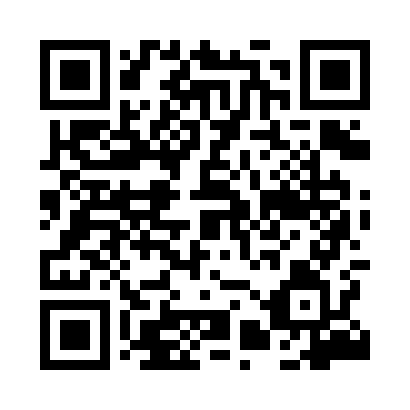 Prayer times for Blazek, PolandWed 1 May 2024 - Fri 31 May 2024High Latitude Method: Angle Based RulePrayer Calculation Method: Muslim World LeagueAsar Calculation Method: HanafiPrayer times provided by https://www.salahtimes.comDateDayFajrSunriseDhuhrAsrMaghribIsha1Wed2:385:0312:275:347:5210:072Thu2:355:0212:275:357:5410:103Fri2:325:0012:275:367:5510:134Sat2:284:5812:275:377:5710:165Sun2:254:5612:275:387:5810:196Mon2:214:5512:275:398:0010:227Tue2:184:5312:275:398:0110:258Wed2:144:5112:275:408:0310:289Thu2:124:5012:275:418:0510:3110Fri2:114:4812:275:428:0610:3411Sat2:114:4612:275:438:0810:3512Sun2:104:4512:275:448:0910:3513Mon2:104:4312:275:458:1110:3614Tue2:094:4212:275:468:1210:3615Wed2:084:4112:275:478:1310:3716Thu2:084:3912:275:488:1510:3817Fri2:074:3812:275:488:1610:3818Sat2:074:3612:275:498:1810:3919Sun2:064:3512:275:508:1910:4020Mon2:064:3412:275:518:2110:4021Tue2:054:3312:275:528:2210:4122Wed2:054:3112:275:528:2310:4223Thu2:054:3012:275:538:2410:4224Fri2:044:2912:275:548:2610:4325Sat2:044:2812:275:558:2710:4326Sun2:034:2712:275:558:2810:4427Mon2:034:2612:275:568:2910:4528Tue2:034:2512:285:578:3110:4529Wed2:024:2412:285:588:3210:4630Thu2:024:2312:285:588:3310:4631Fri2:024:2312:285:598:3410:47